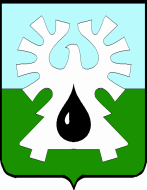 МУНИЦИПАЛЬНОЕ ОБРАЗОВАНИЕ ГОРОД УРАЙ			  Ханты-Мансийский автономный округ-ЮграАДМИНИСТРАЦИЯ ГОРОДА  УРАЙ                              Управление экономики, анализа и прогнозирования628285, микрорайон 2, дом 60,  г.Урай,                                                                  тел. 2-23-13,3-09-27 Ханты-Мансийский автономный округ-Югра,                                                     факс(34676) 3-09-27                                                          Тюменская область                                                                                                  Е-mail:ue@uray.ru  от 18.04.2017 №2017-7481на №  _____  от ____________			Председателю Комитета  по управлению муниципальным имуществом  администрации города УрайВ.Р.ГарифовуЗаключениеоб оценке регулирующего воздействия  проекта постановления администрации города Урай «О внесении изменений в административный регламент предоставления муниципальной услуги «Предоставление сведений из реестра муниципального имущества» 	Управлением экономики, анализа и прогнозирования администрации города Урай как уполномоченным органом от имени администрации города Урай, ответственным за внедрение процедуры оценки регулирующего воздействия в соответствии с Порядком проведения оценки регулирующего воздействия проектов муниципальных нормативных правовых актов, экспертизы и оценки фактического воздействия муниципальных нормативных правовых актов администрации города Урай, затрагивающих вопросы осуществления предпринимательской и инвестиционной деятельности (далее – Порядок), утвержденным постановлением администрации города Урай от 11.12.2015 №4122, рассмотрен проект постановления администрации города Урай «О внесении изменений в административный регламент предоставления муниципальной услуги «Предоставление сведений из реестра муниципального имущества» и пояснительная записка к проекту муниципального нормативного правового акта, подготовленные комитетом по управлению муниципального имущества администрации города Урай (далее - разработчик проекта).Проект муниципального нормативного правового акта (далее – проект правового акта) направлен  разработчиком проекта  для подготовки настоящего заключения впервые.В соответствии с пунктом 9 статьи 13  Федерального закона от 27.07.2010              № 210-ФЗ «Об организации предоставления государственных и муниципальных услуг», постановлением администрации города Урай от 18.01.2013 №117 «Об утверждении порядка разработки и утверждения административных регламентов предоставления муниципальных услуг в муниципальном образовании городской округ город Урай в новой редакции» (далее – постановление администрации города Урай от 18.01.2013 №117), проект правового акта был размещен на официальном сайте органов местного самоуправления города Урай с 13.02.2017  по 13.03.2017 года для проведения независимой экспертизы. Заключений независимой экспертизы на проект не поступало.  На основании подпункта 3.2.1 пункта 3.2 вышеуказанного Порядка публичные консультации не проводятся в отношении проектов административных регламентов предоставления муниципальных услуг, прошедших независимую экспертизу в порядке, установленном постановлением администрации города Урай от 18.01.2013 №117. На основе проведенной ОРВ проекта правового акта, уполномоченным органом сделаны следующие выводы:а) об отсутствии в проекте правового акта положений, вводящих избыточные обязанности, запреты и ограничения для субъектов предпринимательской и инвестиционной деятельности или способствующих их введению, а также положений, способствующих возникновению необоснованных расходов субъектов предпринимательской и инвестиционной деятельности и бюджета города Урай;б) о соблюдении разработчиком проекта правового акта процедуры ОРВ, установленной Порядком. Начальник управленияэкономики, анализа и прогнозирования                			         Л.В.УлановаДонина Е.И.2-23-13(413)